Daftar Riwayat HidupCurriculum VitaeNama Lengkap	: Nike Yulistia Angreni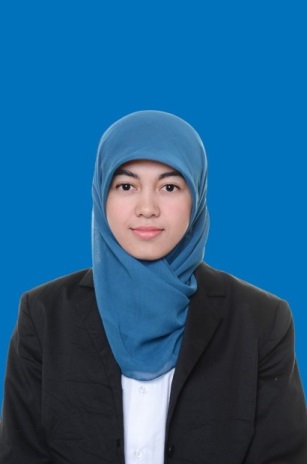 No KTP	: 1304034607900003Alamat	: Jl.Antapani, cluster antapani makmur kav.3, Kel. Antapani Kulon,kec.Antapani,BandungNo.Telp/HP	: 083820850952Email	: nike.orchid7@gmail.comTempat,Tanggal Lahir	: Padang, 06 Juli 1990Jenis Kelamin  	: PerempuanAgama            	: IslamTinggi/Berat Badan	: 167 cm/59 kgStatus           	: MenikahWarga Negara	: IndonesiaPendidikan FormalPendidikan Non Formal2006  Kursus Komputer LPK Palapa Computer, Batusangkar, Sumatera BaratSeminardan Kegiatan KampusPrestasi dan PenghargaanPengalaman Organisasi2011-2012	Divisi Akademik Asisten Laboratorium Komputer Dasar 1 dan 2 DIII FMIPA UNPAD2009-2011	Dewan pengurus himpunan mahasiswa manajemen informatika2008-2009     Pengurus Majalah Dinding SMAN 03 Batusangkar2008-2009     Kesenian Daerah Minangkabau Randai SMAN 03 Batusangkar2003-2004     OSIS MTsN Padang LuarKemampuanMicrosoft Office (MS Word, MS Excel, MS Power Point, MS Outlook, MS Visio).Pemrograman Web(HTML, PHP, CSS, Javascript) dengan CodeIgniterPemrograman Desktop dengan Java, Delphi, VB6, C#, MySQLPemrograman Mobile Android dan Nokia S40 Series.Internet.Bahasa Inggris.HobiMembacaMenulisNontonTravelingPengalaman Praktek/ Magang2011   Pembuatan Aplikasi Sistem Akuntansi Bagian PKBL PT.INTI.Pengalaman KerjaTahunJurusan dan SekolahTempatIPK2013-2015S1 Sistem Informasi, Universitas Komputer IndonesiaBandung3.492009-2012D3 Manajemen Informatika, Universitas PadjadjaranBandung3.452006-2009SMA NEGERI 3 Batusangkar (Jurusan IPA)Sumatera Barat-2002-2005MTsN NEGERI Padang LuarSumatera Barat-1996-2002SD NEGERI 1 Padang LuarSumatera Barat-1995-1996TK Yasri Jakarta Pusat-TahunNama SeminarPenyelenggaraTempat2012Belajar Animasi Dengan FlashAsisten Lab Komputer DIII FMIPA UNPADBandung2011Anggota Medik PMB Manajemen Informatika “Pentium iII”HMMIJatinangor2010Lomba Baca Puisi “PPM Goes To Public”PPMBandung2010High Tech Episode With MUGI (Microsoft User Group Indonesia)BEM dan MUGIBandung2010Muslimah bicara Ekonomi Syariah dalam bingkai KhilafahDKM Fakultas Ekonomi UNPADBandung2010Sekretaris PMB Manajemen Informatika Memori MI HMMIJatinangor2010Panitia Student Day Angkatan 2010HMMIBandungTahunNama Prestasi/PenghargaanPenyelenggaraTempatTempat2012Ajang kreativitas civitas akademika UNPAD Motekar “Melepas Belenggu Mengembangkan Kreativitas”UNPADJatinangor2012Tim Sponsorship Konferensi Nasional Matematika XVIUNPADJatinangor2011Asisten Laboratorium Komputer Dasar DIII FMIPAUNPADBandung2011Peringkat III Mahasiswa Berprestasi Program Diploma III FMIPAUNPADJatinangor2011Sekretaris I HMMIBandung2010Peserta PKM-M (Program Kreativitas Mahasiswa Pengabdian Masyarakat)DIKTIJatinangor2010Koordinator Kesekretariatan HMMIBandungTahun KerjaJabatanPerusahaan dan Alamat2012Admin IT PT Galenium Pharmasia HO, Jakarta2013Staf Operasional PT.Bestprofit Futures cab.Bandung2014Web ProgrammerPT. Solmit Bangun Indonesia, Bandung2014-sekarangWeb ProgrammerPT. Neuronworks Indornesia, Bandung